Club d'Initiation d'Informatique de Saleilles2 rue Jules Ferry66280  SaleillesTél  06 50 55 13 97 - 06 08 37 65 23e-mail clubinfo.saleilles@cegetel.netsite : informatiquesaleilles.comPROCES VERBALde l'ASSEMBLEE GENERALE ORDINAIREdu vendredi 9 septembre 2016à la mairie de Saleilles – salle Grégoire –ACCUEILJean-Claude Darrieux –président de séance- remercie tout particulièrement la Municipalité représentée par Monsieur Giraudet de sa présence à cette Assemblée Générale Ordinaire. Monsieur François Ralho -maire de Saleilles-ainsi que Monsieur Pezin, adjoint n'ont pas pu assister à cette Assemblée et nous ont présenté leurs excuses.Il remercie les adhérents qui participent à cette Assemblée Générale Ordinaire.OUVERTURE DE LA SEANCEJean-Claude Darrieux  ouvre la séance à 17 H 30.Sont présidents de séance : Jean-Claude Darrieux et Anita GrévinLa secrétaire de séance chargée de rédiger le compte-rendu étant absente, celui-ci sera rédigé par Anita Grévin .L'Assemblée Générale est constituée de :Nombre d'inscrits  …………	  103Nombre de présents  ………	  32Nombre de procurations  ….	  10                    Soit au total ………	  42Aucun quorum n'étant requis, l'Assemblée Générale peut délibérer sur l'ordre du jour suivant :Présentation et approbation du Rapport moralPrésentation et approbation du Rapport financierPrésentation du rapport de l'Expert-ComptablePrésentation du Conseil d’Administration et du nouveau BureauPerspectives pour l'année 2016-2017Questions diversesRAPPORT  MORALLa parole est donnée à Jean-Claude Darrieux qui présente le Rapport Moral établi pat Anita Grévin pour l’année 2015-2016 en qualité de coprésidente. Lecture de celui-ci. « Nous voici à nouveau réunis pour notre assemblée générale annuelle, moment privilégié de dialogue et d’échange. Par votre présence, vous témoignez de l’intérêt que vous portez à nos activités et au développement de notre association.Cette Assemblée nous donne l’occasion de faire le point ensemble de l’année écoulée. Le Club compte actuellement 103 adhérents. Les inscriptions ont été prises au cours de notre journée d’inscription, et  pendant le Forum des Associations. Nous avons dû refuser des inscriptions tardives, pour certains ateliers déjà très sollicités. 17 ateliers ont été assurés tout au long de l’année. Des activités ludiques et pratiques vous ont été proposées ; elles avaient pour thème la prise en main et l’entretien d’un ordinateur, les systèmes d’exploitation Windows 7 et Windows 10, les outils bureautiques (Word, Excel, Powerpoint), la retouche Photo, le montage vidéos, Internet, l’utilisation d’un Smartphone sous Android, de tablettes et d’Iphone.Au cours de cette année nous avons constaté une fréquentation soutenue dans la plupart de nos ateliers. A signaler particulièrement, l’atelier Word qui n’a pu satisfaire toutes les demandes. Nous déplorons toutefois que certains ateliers aient manqué de participants, c’est pourquoi nous avons dû les annuler : Excel, jeux vidéo. Arts numériques, création de sites.Nous espérons que les animateurs et aide animateurs ont répondu à vos attentes. Comme nous vous le rappelons à chaque fois, n’oubliez pas que votre niveau de progression en informatique est proportionnel à votre investissement, donc aussi au travail réalisé chez vous.Pour en terminer avec les ateliers, merci à tous les animateurs et aide animateurs pour leur investissement sans lequel le club ne serait pas ce qu’il est aujourd’hui, un lieu convivial qui donne envie d’y revenir. Jean-François Pichonaz et Chantal Corré ayant déménagé quittent le club. Nous les remercions pour tous les efforts apportés à notre club. Nous vous rappelons à cette occasion, la difficulté croissante  à renouveler les départs de ceux-ci.Conformément aux statuts une réunion du Conseil d’administration s’est tenue chaque fin de trimestre, réunions auxquelles ont été conviés tous les animateurs. Des idées nouvelles ont été émises quant à la création de nouveaux ateliers. La maintenance et la mise à jour du parc informatique ont été régulièrement assurées par moi-même, secondé par quelques collègues (Gérard, Jean-Yves, Guy , jacky et Michel, Francis et autres animateurs qui apportent aide et conseils pour résoudre certains problèmes de maintenance).Nous soumettons maintenant le vote de ce rapport moral conformément au statut de notre association. » L'Assemblée Générale approuve à l'unanimité le rapport moral qui lui a été présenté.RAPPORT  FINANCIERExercice du 1er juillet 2015 au 30 juin  2016La parole est donnée à Jean-Yves Gaultier -Trésorier de l'association- qui procède à la lecture du rapport financier.« L’exercice comptable de notre association couvre la période allant du 1ier Juillet 2015 au 30 Juin 2016.Tous nos mouvements financiers sont enregistrés sur un compte courant ouvert au Crédit Agricole à Saleilles et un livret de caisse d’épargne ouvert sur cette même banque. .Les recettes nettes se sont élevées à 5540 €. Elles sont constituées principalement par les cotisations (5470 € , et 70 Euros de dons ).Les dépenses nettes représentent un montant de 9045.78 € dont détail :         - dépenses de fonctionnement               1779.01 €         - dépenses événementielles                   1697.87 €          -  achats de logiciels                                52.82 €         -  achats matériel informatique              5516.08 €Le différentiel  de trésorerie représente une diminution de :             Recettes                                          5540,00 €             Dépenses                                      - 9045.78 €Diminution de                        3505.78€Le solde bancaire au début de l’exercice s’élevait à 7376.68 €, Il se trouve ainsi minoré de ce différentiel et représente, à la clôture de l’exercice, un solde de trésorerie positif de 4113.58€  déduction à faire du paiement de l’assurance non débité de la somme de 235.77         soit un solde effectif de 3877.81 € Le résultat net d’exploitation apparaît dans le compte RESULTATS où les charges et produits d’exploitation sont regroupés.Les charges    Dépenses de fonctionnement                                                                  1779.01 €                                                         Dépenses événementielles (portes ouvertes, vœux, clôture de l’exercice)  1697.87 €                                                                           Dotations aux amortissements Matériel informatique                               1993.85 €    Reprise sur subvention  			       200.00 €                                             TOTAL des CHARGES                                                    5670.73 € Les produits      Cotisation des adhérents                                                                                      5470.00 € Dons                   									  70.00 €	                 Produits financier Livret A							               3.75 €				TOTAL des PRODUITS                                                   5543.75 €	Le solde Produits-Charges représente un déficit  de 126.98 €De ce compte de RESULTATS,  Au niveau des charges, on constate, par rapport à l’exercice précédent, une hausse des dépenses de  5068.14 €, soit +121.47 %.Dépenses de Fonctionnement                     + 278.69 €Dotations aux amortissements                 + 3884.33  €Dépenses évènementielles                         + 905.12 €En ce qui concerne les Produits, la différence est positive + 470 € (augmentation des cotisations)Je terminerai mon rapport financier par la présentation du Bilan :A  L’ACTIF  Immobilisations Incorporelles                 Logiciels                    Montant brut                          5368.31 €                                                   Amortissements  -                  5368.31 €                                                    Montant     net                                                 0.00 €                         Immobilisations Corporelles                  Installation              Montant brut                              707.67 €                                                              Amortissements                                707.67 €                  Matériel                  Montant brut                             23296.26 €                                                                                            Amortissements  -                  17882.96 €                                                 Montant net                                                    5413.30 €                             Disponibilité                                                                                       Crédit Agricole                                                                                               3877.81 €TOTAL ACTIF                                                                                                                                                  9291.11 €AU PASSIF  Report à nouveau                                                                                        9378.03 €   Fournisseurs – Factures à recevoir  ( SFR)                                                                             40.06 €  Résultat-Déficit                                                                                                                   -   126.98€TOTAL  PASSIF                                                                                                                                                 9291.11 €Je vous remercie de votre attention, je reste à votre disposition pour tout renseignement ou précision complémentaire que vous pourrez juger utile. »L'Assemblée générale approuve à l'unanimité le rapport financier qui a été lu.Les membres présents et représentés donnent quitus au Trésorier pour sa gestion de l'exercice écoulé.RAPPORT  de Monsieur FOURQUET - expert-comptable -Monsieur Vincent Fourquet – expert-comptable à Perpignan- nous présente le rapport de contrôle sur les comptes de l'exercice du 1er juillet 2015 au 30 juin 2016 .« M. Fouquet donne son opinion sur :- la tenue des comptes,- l’organisation, la façon dont sont traités les documents, règlements bancaires, achats...(Voir rapport en annexe)Une question est posée quant à la trésorerie minimum pour le fonctionnement du Ciis. La réponse argumentée du commissaire aux comptes est zéro. Le matériel à jour pour 3 ans,  peu de charges fixes en tous cas inférieures aux rentrées  de cotisations à venir.Rapport approuvé par l'Assemblée Générale. Jean-Claude Darrieux remercie Vincent Fourquet pour son intervention.Présentation du Conseil d’Administration et du nouveau BureauAppel à candidature au poste de SecrétaireMadame Nadine Audoux propose sa candidature au poste de Secrétaire AdjointeAprès l’Assemblée Générale du 9 septembre 2016, les Membres du conseil d’Administration sont les suivantsJean-Yves Gaultier (Président)Jean-Claude Darrieux (Vice-Président), Anita Grévin (Vice-Présidente), Annie Perez (trésorière),Jacky Vaur (secrétaire Adjoint)Becque Sabine (Secrétaire Adjointe) Audoux Nadine (Secrétaire Adjointe) Christine Charlier (assistante Webmestre), Guy Bonavent (Animateur)Francis Dondeyne (assistant), Michel Menez (assistant),Marc Morel (animateur),Gérard Sermanet (animateur)L’assemblée approuve à l’unanimité la composition du Conseil d’Administration.Présentation du nouveau BureauLa candidature de Monsieur Jean-Yves Gaultier en tant que président a été acceptée par le Conseil d’Administration du 11 juin 2016 ainsi que les postes suivants : Annie Perez, trésorière, Jacky Vaur, secrétaire adjoint.Le bureau se compose ainsi :Président : Jean-Yves GaultierVice-Présidents : Anita Grévin et Jean-Claude DarrieuxTrésorière : Annie PerezSecrétaire Adjoint: Jacky VaurSecrétaire Adjointe : Sabine BecqueSecrétaire Adjointe : Nadine AudouxL’assemblée approuve à l’unanimité la composition des membres du bureauPERSPECTIVES  pour  l'ANNEE  2 0 1 5 – 2 0 1 6Un nouveau bureauUn partage des rôles  actualiséVacance poste SecrétaireUne gestion informatisée installée  (logiciel Gestasso)   pour la gestion des atelierspour la gestion des adhérentspour la gestion de la comptabilité etc ..pour la communication avec les membres Des cotisations inchangées pour la nouvelle annéeUne nécessaire recherche de nouveaux adhérents  pour maintenir une cotisation mesuréeUne diminution du nombre d’animateursDeux départs d’animateurs en 2016 Chantal CorréJean François PichonazUn départ annoncé pour juin 2017Gérard SermanetDes arrivées en  « formation »Nadine AudouxJacky VaurUne nécessaire recherche de nouveaux animateursDes démarches engagées (sites CG, Maif )Une mobilisation des adhérentsUn équipement informatique renouveléCinq ordinateurs renouvelés en juin 2016 Une mise à jour Windows 10 sur tous les postesLes ateliers reconduits pour la nouvelle année (à partir du 26 septembre)Les « Incontournables »L’informatique au quotidienLa communication par le WebLe développement artistiqueUne recherche de plus de convivialitéUn journal d’informationDes idées à proposer, à creuser :Exemple de Partage de matériels entre adhérents (Convertisseur VHS, Scanner photo, Lecteur VHS, etc )Une permanence hebdomadaire ouverte à tousMerci à toute l'équipe qui anime bénévolement le Club.C O T I S A T I O NSLe montant des cotisations pour l’année 2016 – 2017 reste fixé à 70 euros pour une adhésion (2 activités, voire 3 si nous avons de la place (liste d’attente) et 120 euros pour un couple.Les cotisations sont à réglées par chèque ou espèces  lors de l’inscription.INFORMATIONS  DIVERSESLe Club participera au forum des Associations organisé par la Mairie (salle Arrieta) le dimanche 11 septembre 2016 de 9h à13h. Vous pourrez y rencontrer nos animateurs et il vous sera possible de vous inscrire.Une journée d’inscriptions se tiendra dans les locaux du Club le Samedi 17 septembre de 9 à 12h et de 14 h à 18h.Nos activités reprendront le 26 septembre 2016.Vous pouvez nous contacter, pour plus de renseignements, sur la messagerie de Club Informatique :Clubinfo.saleilles@cegetel.netou par   tel : 06 50 55 13 97 ou 06 08 37 65 23ou lors de la permanence (physique et téléphonique) du vendredi matin dans les locaux du club L'ordre du jour étant épuisé, la parole est donnée à la Municipalité :« Monsieur Giraudet remercie le Club de l'avoir invité et présente les excuses de Monsieur François Ralho –maire de Saleilles ainsi que Monsieur Jean Pezin - Adjoint , étant déjà retenus par d’autres réunions.A l'heure actuelle et au vu de la conjoncture économique, il ne sera pas possible de nous verser une subvention, il en est de même pour les autres associations, l’enveloppe étant réduite, eu regard de nos comptes, la priorité est donnée aux Associations en difficulté.Celui-ci nous fait part de la disponibilité d’une salle près du Gymnase pour juin 2017.(en fait, après réunion à la Mairie, la date serait 2020/2021…..)Fin de l'intervention de Monsieur Giraudet. Jean-Claude reprend la parole et annonce :L'équipe d'animation du Club vous souhaite une bonne rentrée.Puis, Jean-Claude Darrieux remercie :Tous les Animateurs et Aides pour leur dévouement et leur travail de recherche de nouvelles activitésles adhérents pour leur présence à cette Assemblée et leur bienveillante attentionL’ordre du jour étant épuisé l'Assemblée Générale Ordinaire est close à 19 H 15 nous convions toutes les personnes présentes au pot de l'amitié..    La secrétaire de Séance,	Les  co-Présidents            Anita Grévin	Jean-Claude Darrieux – Anita Grévin	   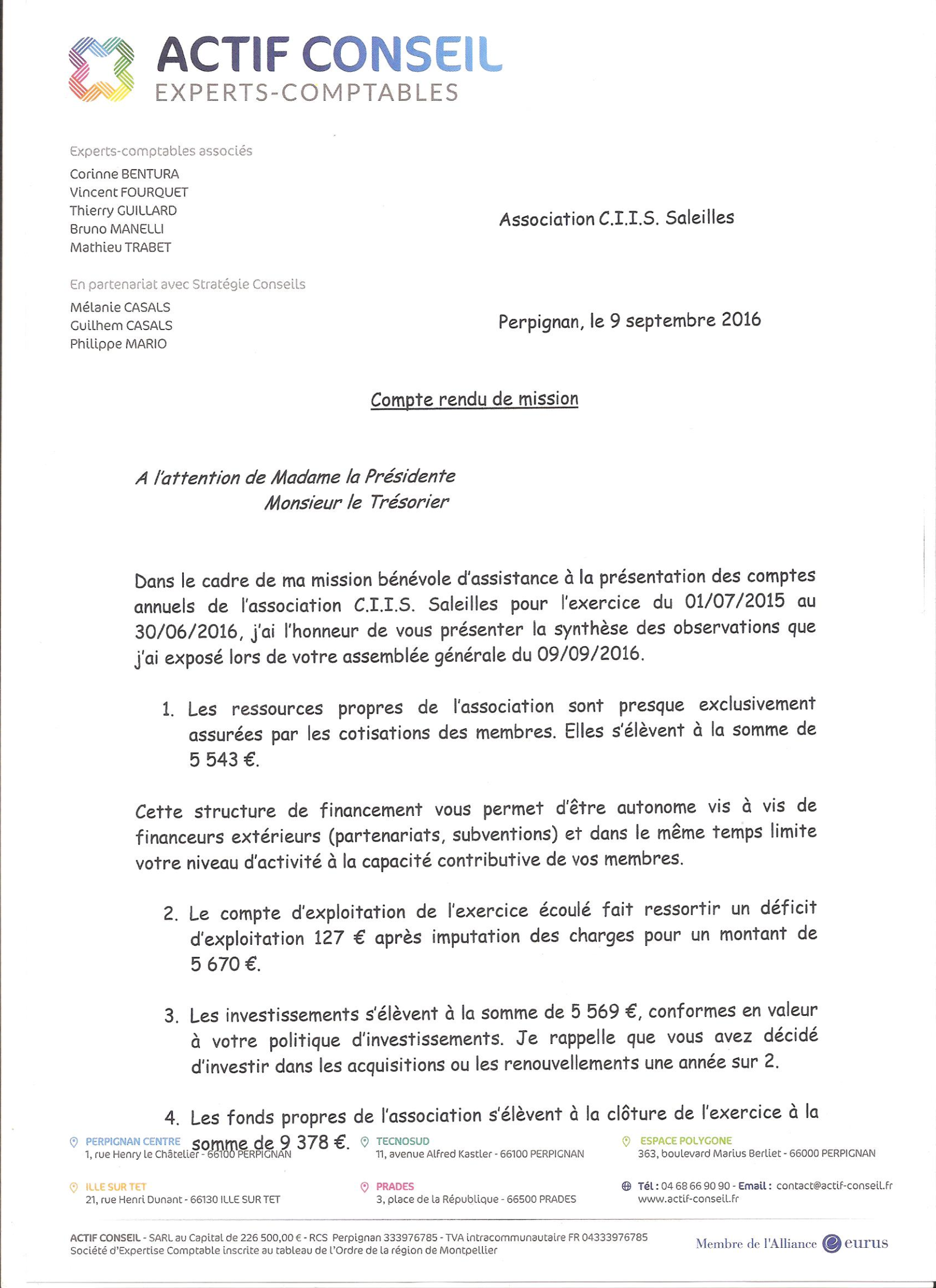 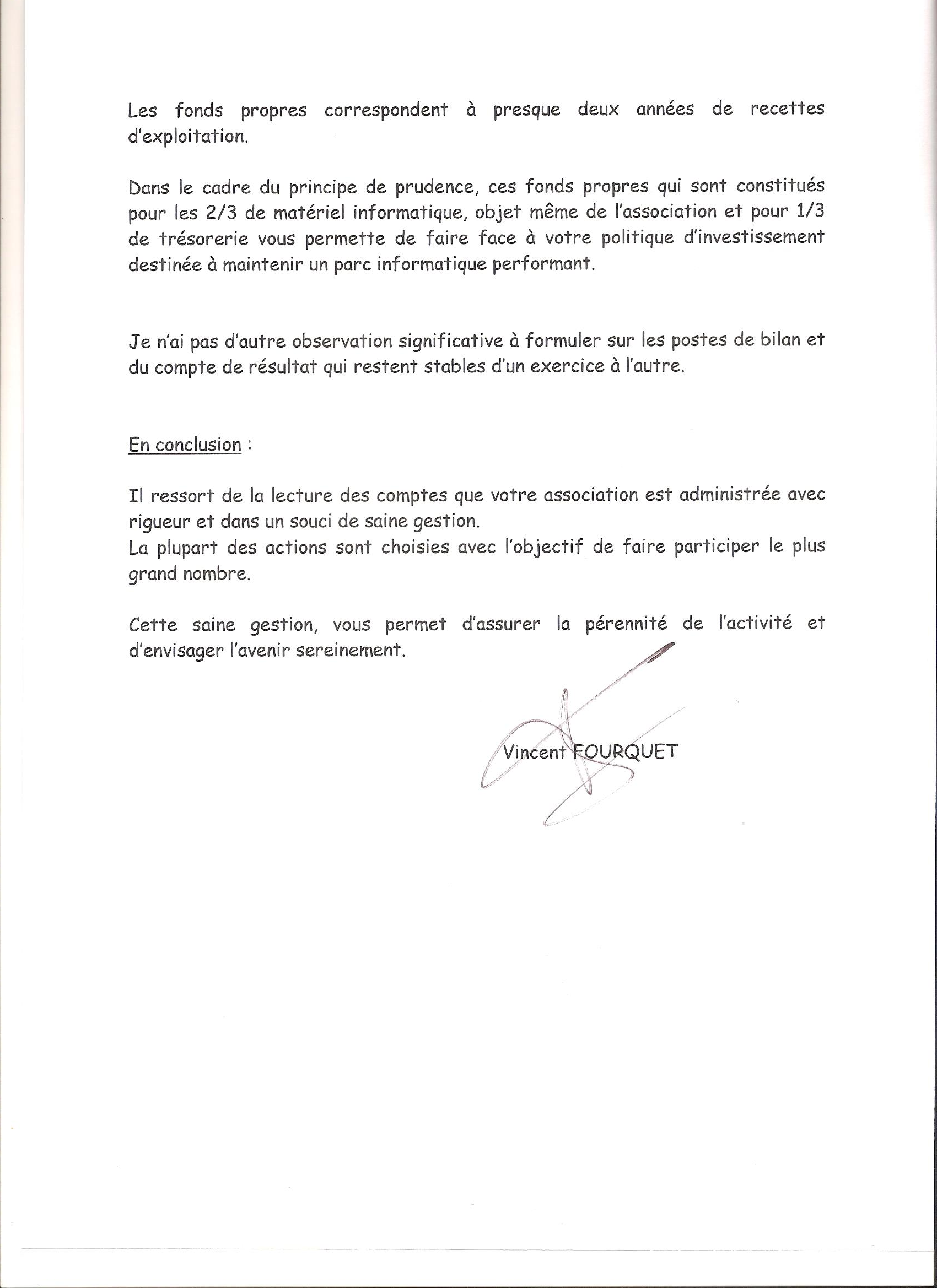 